Karta pracy n2 –siły ciężkościPOMIAR SIŁY CIĘŻKOŚCI (CIĘŻARU CIAŁA).1. Siła ciężkości to siła, jaką Ziemia przyciąga ciała. Przyrząd służący do pomiaru siły to  . . . . . . . . . .  . . . . . . . 2. Jednostką siły jest: 1 niuton (1N)3. Siłę oznaczamy literą F, np. F=5N,  F=2N4. Zaczep na haczyk siłomierza dowolny przedmiot np. piórnik i odczytaj wskazania siłomierza:F = . . . . . . . . . F = . . . . . . . . . F = . . . . . . . . .5. Siła jest wielkością wektorową tzn. możemy określić dla niej wszystkie cechy wektora. Cechy wektora: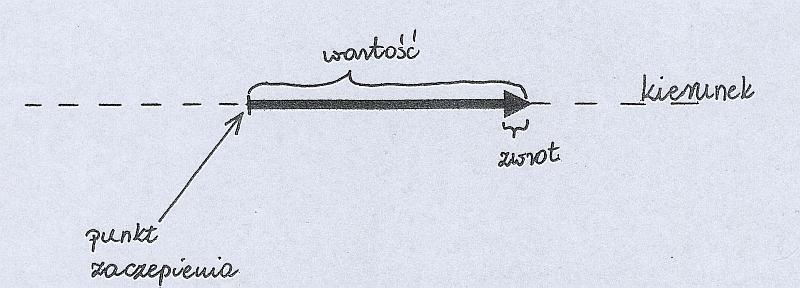 6. Jaką wartość maja siły przedstawione na rysunkach, jeśli przyjmiemy, że 1cm długości odpowiada 1N	F1=…………			F2=………….				    F3=……….7. DoświadczeniePrzygotuj 10 jednakowych obciążników oraz siłomierz. Na jego haczyku wieszaj kolejne obciążniki i odczytuj wskazania siłomierza. Wyniki pomiarów zapisz w tabeli.Wniosek z doświadczenia: Czym większa jest masa ciała, tym ……………………. siła ciężkości działająca na to ciało.8. Siłę ciężkości możemy obliczyć za pomocą wzoru:Fc= m* gFc- . . . . . . . . . . . . . . . m- . . . . . . . . . . . . . . . .g- . . . . . . . . . . . . . . . . .g = 10 Zadanie 1Oblicz siłę ciężkości  Fc ,jaką Ziemia przyciąga ciało o masie m= 3kg. Przyjmij, że g = 10 Dane:                                                                                 Szukane:m= . . . . . . . .                                                                       Fc= ? g= . . . . . . . . .                                       Fc= . . . . . . . . . . . . . . .Odp.  . . . . . . . . . . . . . . . . . . . . . Zadanie 2Oblicz siłę ciężkości  Fc ,jaką Ziemia przyciąga ciało o masie m= 20kg. Przyjmij, że   g = 10Dane:                                                                                 Szukane:m= . . . . . . . .                                                                       Fc= ? g= . . . . . . . . .                                       Fc= . . . . . . . . . . . . . . .Odp.  . . . . . . . . . . . . . . . . . . . . . Zadanie 3Waga łazienkowa, na której stanął chłopiec, pokazuje 50kg. Oblicz wartość ciężaru chłopca. Przyjmij, że g = 10 Dane:                                                                                 Szukane:m= . . . . . . . .                                                                       Fc= ? g= . . . . . . . . .                                       Fc= . . . . . . . . . . . . . . .Odp.  . . . . . . . . . . . . . . . . . . . . . Ilość odważnikówMasa odważników (kg)Siła ciężkości (N)